ІНТЕРАКТИВНИЙ ЧЕК - ЛИСТ«ОРГАНІЗОВАНЕ ЗАВЕРШЕННЯ 2021/2022 НАВЧАЛЬНОГО РОКУ »Укладач: Голянич Л.С., головний спеціаліст управління освіти виконавчого комітету Славутської міської ради;Актуальні нормативні документи Закон України  «Про освіту»;Закон України «Про повну загальну середню освіту»;Закон України «Про внесення змін до деяких законів України щодо державних гарантій в умовах воєнного стану, надзвичайної ситуації або надзвичайного стану».Постанова Кабінету Міністрів України від від 20 жовтня 2021 р. № 1096 «Про внесення змін до постанови Кабінету Міністрів України від 9 грудня 2020 р. № 1236». Завантажити Постанова Кабінету Міністрів України від 06 вересня 2021 року №10 «Про затвердження протиепідемічних заходів у закладах освіти на період карантину у зв'язку поширенням коронавірусної хвороби (COVID-19)». Завантажити    Постанова Кабінету Міністрів України від 21 липня 2021 р. № 765 «Про внесення змін до деяких постанов Кабінету Міністрів України щодо організації навчання осіб з особливими освітніми потребами»;Постанова Кабінету Міністрів України  від 26 квітня 2022 р. №483 «Про внесення змін до порядків, затверджених постановами  Кабінету Міністрів України  від 10 квітня 2019 р. №530 і від 15 вересня 2021 р. №957». Завантажити   Наказ Міністерства освіти і науки України від 28.02.2022 №232 «Про звільнення від проходження державної підсумкової атестації учнів, які завершують здобуття початкової та базової загальної середньої освіти, у 2021/2022 навчальному році (зареєстрований в Міністерстві юстиції України 03 березня 2022 року за № 283/37619)». ЗавантажитиНаказ Міністерства освіти і науки України від 28.03.2022 №274 «Про деякі питання організації здобуття загальної середньої освіти та освітнього процесу в умовах воєнного стану в Україні». ЗавантажитиНаказ Міністерства освіти і науки України від 01.04.2022 №289 «Про затвердження методичних рекомендацій щодо оцінювання навчальних досягнень учнів 5-6 класів, які здобувають освіту відповідно до нового Державного стандарту базової середньої освіти».  Завантажити додаток_завантажитиНаказ Міністерства освіти і науки України від 01.04.2022 №290 «Про затвердження методичних рекомендацій щодо окремих питань завершення 2021/2022 навчального року». Завантажити Наказ Міністерства освіти і науки України від  13 липня 2021 року № 813 «Про затвердження методичних рекомендацій щодо оцінювання результатів навчання учнів 1-4 класів закладів загальної середньої освіти». ЗавантажитиЛист Міністерства освіти і науки України від 25.02.2022 №1/3276-22 «Про організацію освітнього процесу». ЗавантажитиЛист Міністерства освіти і науки України від 02.03.2022 №1/3319-22 «Про функціонування галузі освіти в умовах воєнного стану».  ЗавантажитиЛист Міністерства освіти і науки України від 06.03.2022 №1/3371-22 «Про організацію освітнього процесу». ЗавантажитиЛист Міністерства освіти і науки України від 29.03.2022 №1/3725-22 «Про організацію освітнього процесу в початковій школі в умовах воєнного часу». ЗавантажитиЛист Міністерства освіти і науки України від 29.03.2022 №1/3737-22 «Про забезпечення психологічного супроводу учасників освітнього процесу в умовах воєнного стану в Україні». ЗавантажитиЛист Міністерства освіти і науки України від 04.04.2022 № 1/3872-22 «Про методичні рекомендації «Перша психологічна допомога. Алгоритм дій». Завантажити Лист Міністерства освіти і науки України від 12.04.2022 № 1/4068-22 «Щодо недопущення участі неповнолітніх у наданні інформації ворогу про військові позицій Збройних сил України». ЗавантажитиЛист Міністерства освіти і науки України від 16.04.2022 №1/4202-22  «Щодо зарахування до 1-го класу закладів загальної середньої освіти». Завантажити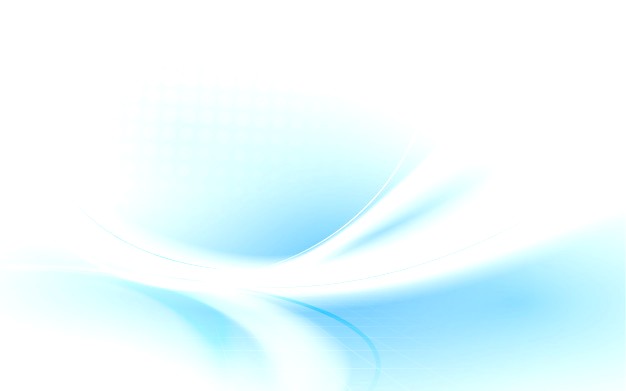 